THE CITY SCHOOLNNBCBLOG WORKSHEETPHYSICSCLASS 10THTOPIC: MAGNETISM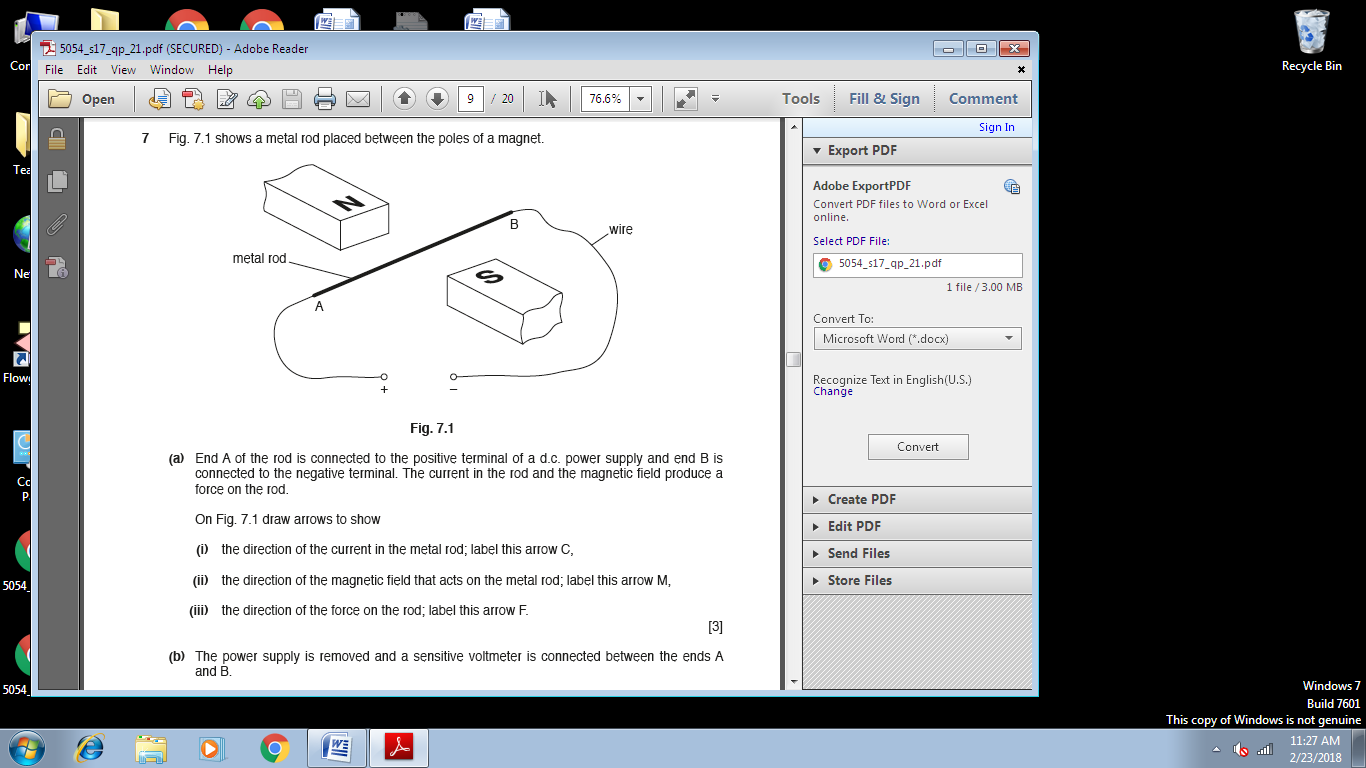 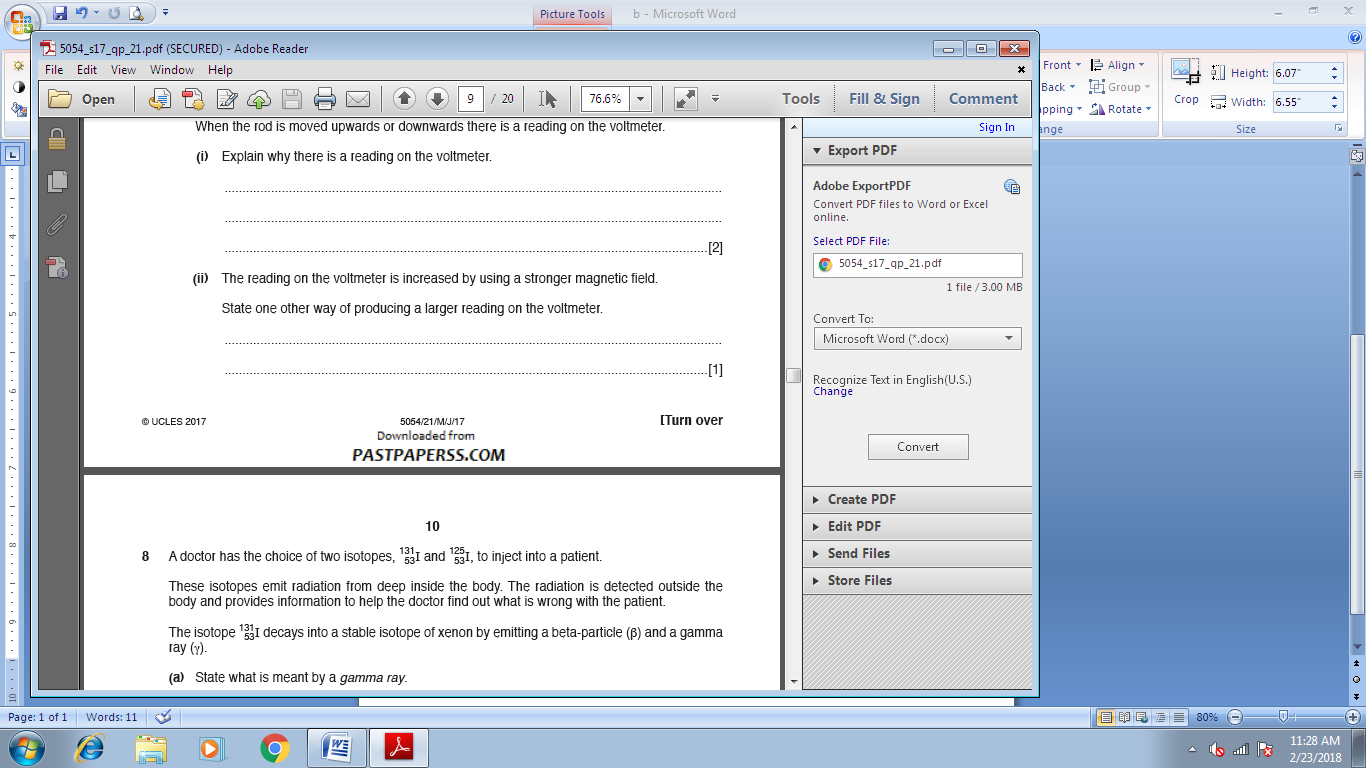 THE CITY SCHOOLNNBCPHYSICSBLOG WORKSHEETCLASS 11THTOPIC: THERMAL PHYSICS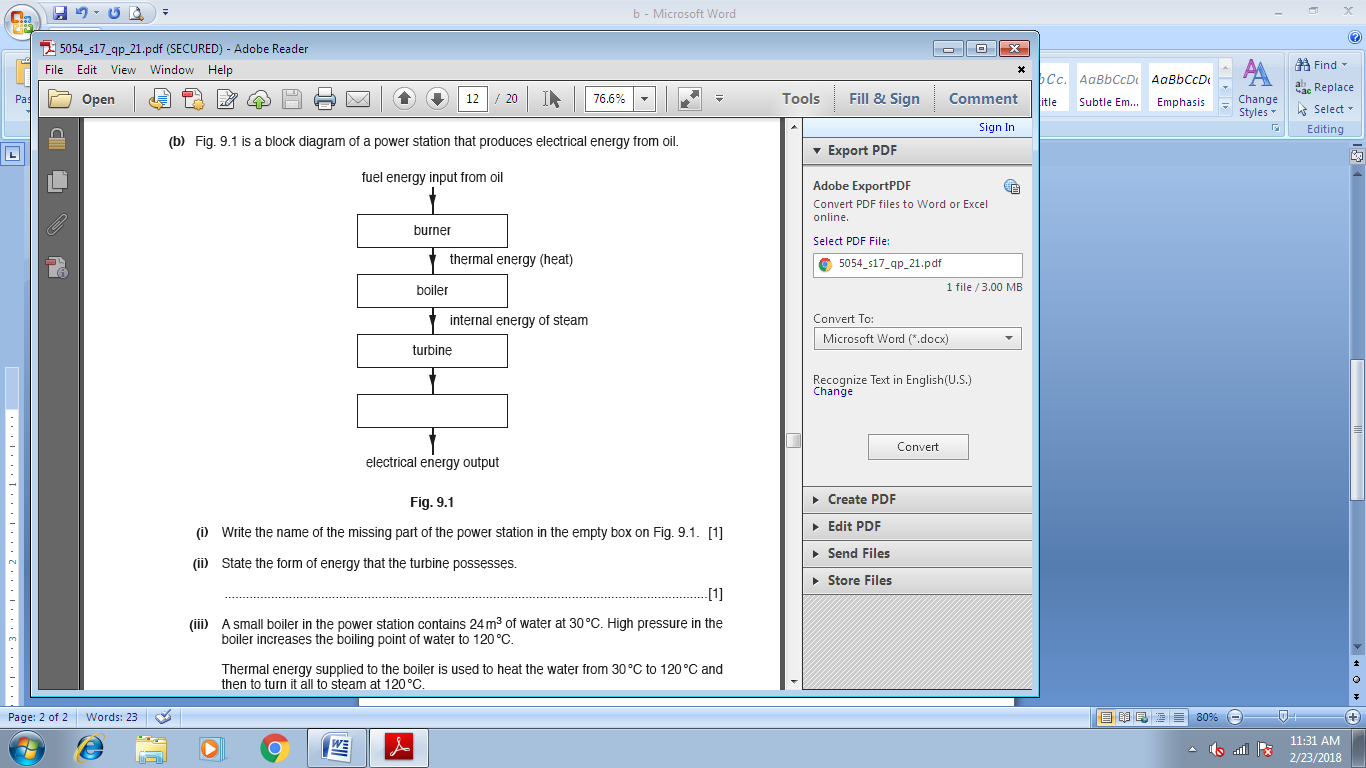 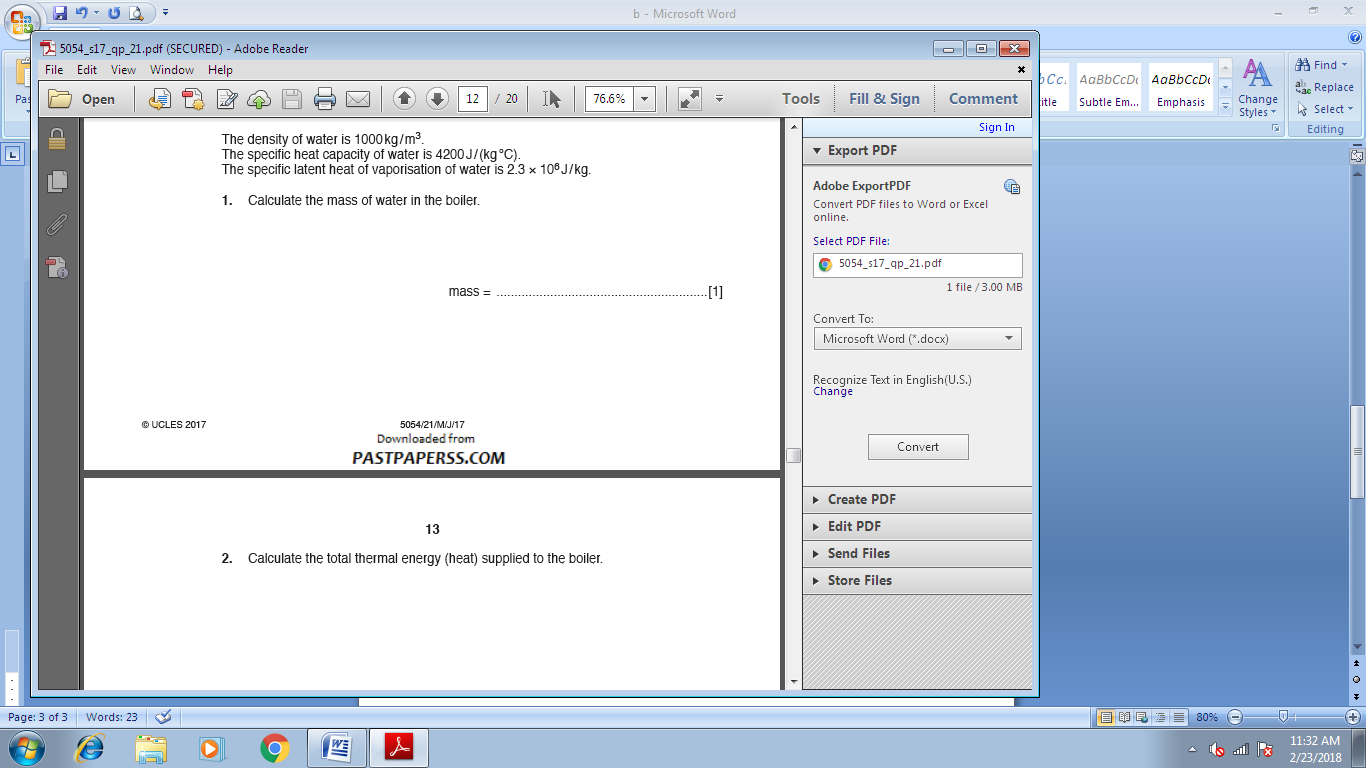 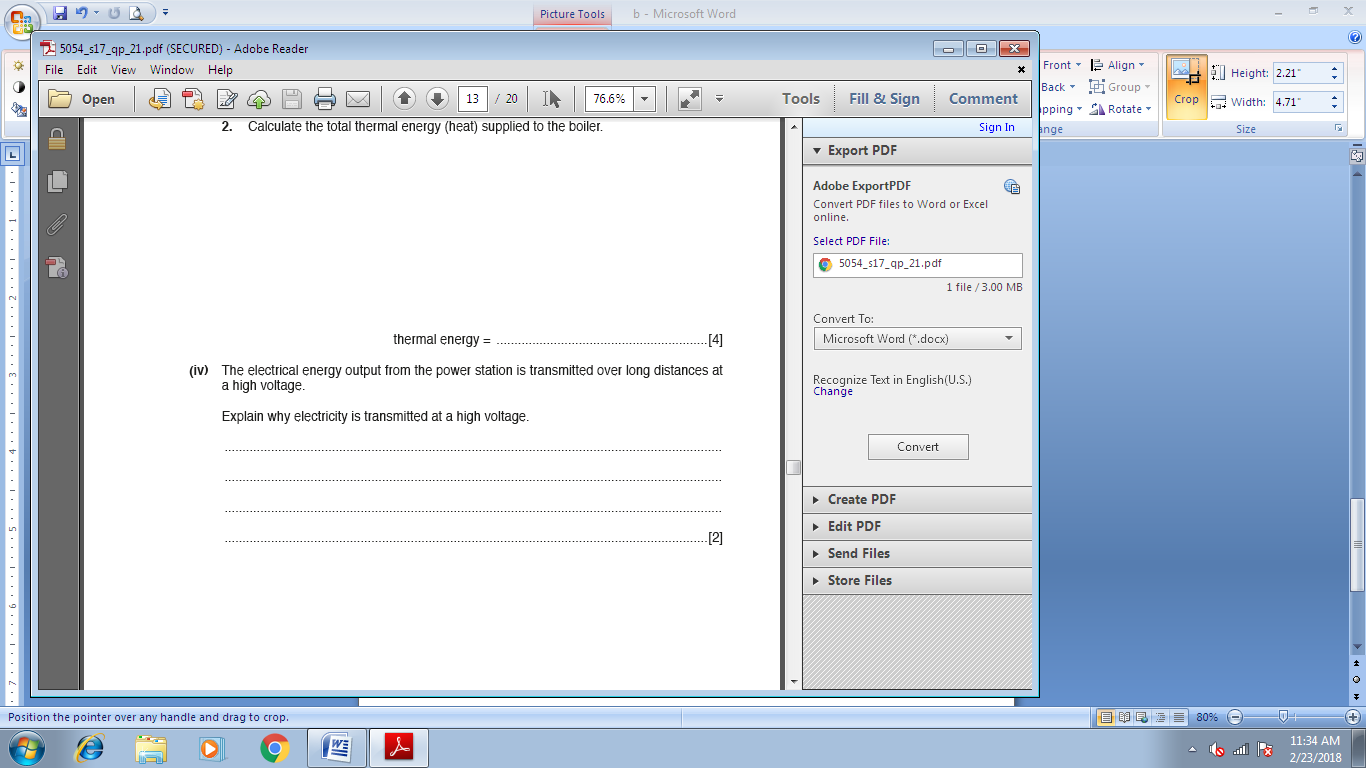 